July 2018- Jump for joy, Uplift others, Love all, Yourself 2July 2018- Jump for joy, Uplift others, Love all, Yourself 2July 2018- Jump for joy, Uplift others, Love all, Yourself 2July 2018- Jump for joy, Uplift others, Love all, Yourself 2July 2018- Jump for joy, Uplift others, Love all, Yourself 2July 2018- Jump for joy, Uplift others, Love all, Yourself 2SundayMondayTuesdayWednesdayThursdayFridaySaturday1234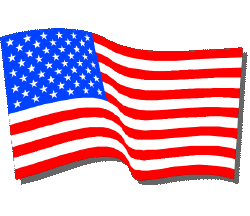 567Pray for all children separated from their parents.Pray for all parents separated from their children for a safe and swift reunification.For all those who are mourning the death of someone dear to them.Independence Day  In gratitude for the blessings of God upon the US; that we will continue to trust God  For all those traveling today, for safety and care on the roads for all.   For all the sick of our parish, especially those recovering from surgery. In honor of Mary, our Blessed Mother-we pray for peace and that our leaders will be ever open to the guidance of the Holy Spirit.891011121314 That the Holy Spirit will inspire the leaders of all nations to strive to be filled with integrity and work for the good of their people.For all those who are suffering the effects from natural disasters, volcano eruptions, wildfires, etc.For all children and their families who are dealing with the effects of childhood cancer and their treatmentsFor all missionaries, those in foreign nations for their safety For all those who sacrifice their time and energy to care for the homeless and destitute.For an increase of vocations to the consecrated life, especially the Sisters, Servants fo the Immaculate Heart of Mary  (IHM)For an increase of priestly vocations, especially from St. Ephrem’s Parish.15161718192021That we will make every effort to lift up all who are lonely. That we will remember the importance of  caring for them.For  the Holy Spirit’s guidance and wisdom for President Trump and Putin as they meet in HelsinkiFor all of our deceased parishioners, especially those who have died in this month.For all expectant mothers and fathers, especially those experiencing any kind of difficulty in the pregnancy.For all parents who long for a child that God will bless them with the gift of a new life.For our pastor, Msgr. McAteer  Father Katziner, and for Father Vimal who is ministering to us from India for these months.For all the priests and sisters, both living and deceased, who have served in our parish.22232425262728For all those who are estranged from their families, for the grace to reconcile.For all the divorced individuals, that they will feel the love of God and the support of their families and friends.For all of our families who are experiencing financial concerns and worries.for our Eucharistic Ministers, expecially those who bring the Eucharist to the homebound.In thanksgiving to God for the gifts that each of us have been given…Count 5 For the safety and well-being of the women and men serving in our military and for their familiesFor all those who are mourning the death of a spouse, especially in our parish.2930311234For our parishioners and all those who are in rehabilitation centers and nursing homes.For all those who are preparing for marriage that they will be open and reception to the grace of God to be faithful in love to one another.For all those who sincerely desire a deeper spiritual life that they will find the help they need to grow in the love of Jesus.© Calendarpedia®   www.calendarpedia.com© Calendarpedia®   www.calendarpedia.com© Calendarpedia®   www.calendarpedia.com© Calendarpedia®   www.calendarpedia.com© Calendarpedia®   www.calendarpedia.com© Calendarpedia®   www.calendarpedia.comData provided 'as is' without warranty